Утверждено:___________  Т.Н. Гунбина                                                                                                                                                                                                           «10»      сентября         2016 г.«Контрактная система в сфере закупок товаров, работ, услуг для обеспечения государственных и муниципальных нужд» 144 ак. часовФорма обучения: очно-заочная     Учебно-тематический план г.Новосибирск                        Срок обучения 4 недели№ п/пНаименование разделов программыОбщая трудоёмкость, часВ том числе, часВ том числе, часВ том числе, часВ том числе, час№ п/пНаименование разделов программыОбщая трудоёмкость, часАудиторныеАудиторныеАудиторныеСамостоят работа № п/пНаименование разделов программыОбщая трудоёмкость, часвсеголекциипрактика, тренинги Самостоят работа 1Основы контрактной системы622-41.1Цели, задачи, принципы контрактной системы. Участники контрактной системы, их права и обязанности2---21.2Контрактная служба. Контрактные управляющие. Комиссия по осуществлению закупок222--1.3Информационное обеспечение  контрактной системы в сфере закупок2---22Законодательство Российской Федерации о контрактной системе в сфере закупок622-43Планирование и обоснование закупок16642103.1Планирование и обоснование закупок. Централизованные закупки822-63.2Максимальная цена контракта, назначение, методы определения842244Осуществление закупок7430246444.1Способы определения поставщиков: характеристика, правила выбора62244.2Требования к участникам закупки. Антидемпинговые меры при проведении конкурсов и аукционов62244.3Правила описания объекта закупки. Порядок составления технического задания. Нормирование в сфере закупок62244.4Порядок проведения конкурсов, в т.ч. с ограниченным участием, двухэтапные 62244.5Оценка заявок, окончательных предложений участников, критерии оценки62244.6Порядок осуществления закупок путём проведения аукционов842244.7Порядок осуществления закупок способом запроса котировок842244.8 Порядок осуществления закупок запроса предложений732144.9Осуществление закупки у единственного поставщика 732144.10Особенности закупок, осуществляемых бюджетным, автономным учреждением, государственным, муниципальным унитарным предприятием и иными юридическими лицами62244.11Особенности отдельных видов закупок84445Контракты16422125.1Порядок заключения, исполнения, изменения и расторжения контракта821165.2Приёмка продукции. Экспертиза результатов контракта. Привлечение экспертов821166Мониторинг, контроль, аудит  и защита прав и интересов участников  закупок14422106.1Мониторинг и аудит в сфере закупок. Общественный контроль и общественное обсуждение закупок721156.2Ответственность заказчиков, работников контрактных служб, контрактных управляющих, членов комиссий по осуществлению закупок. Способы защиты прав и законных интересов  участников 721157Специализация для контрактных управляющих и членов комиссий642228Специализация для  участников  и контролирующих органов642229Итоговая аттестация–---тестВсего14456401688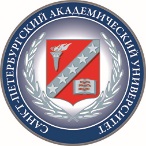 